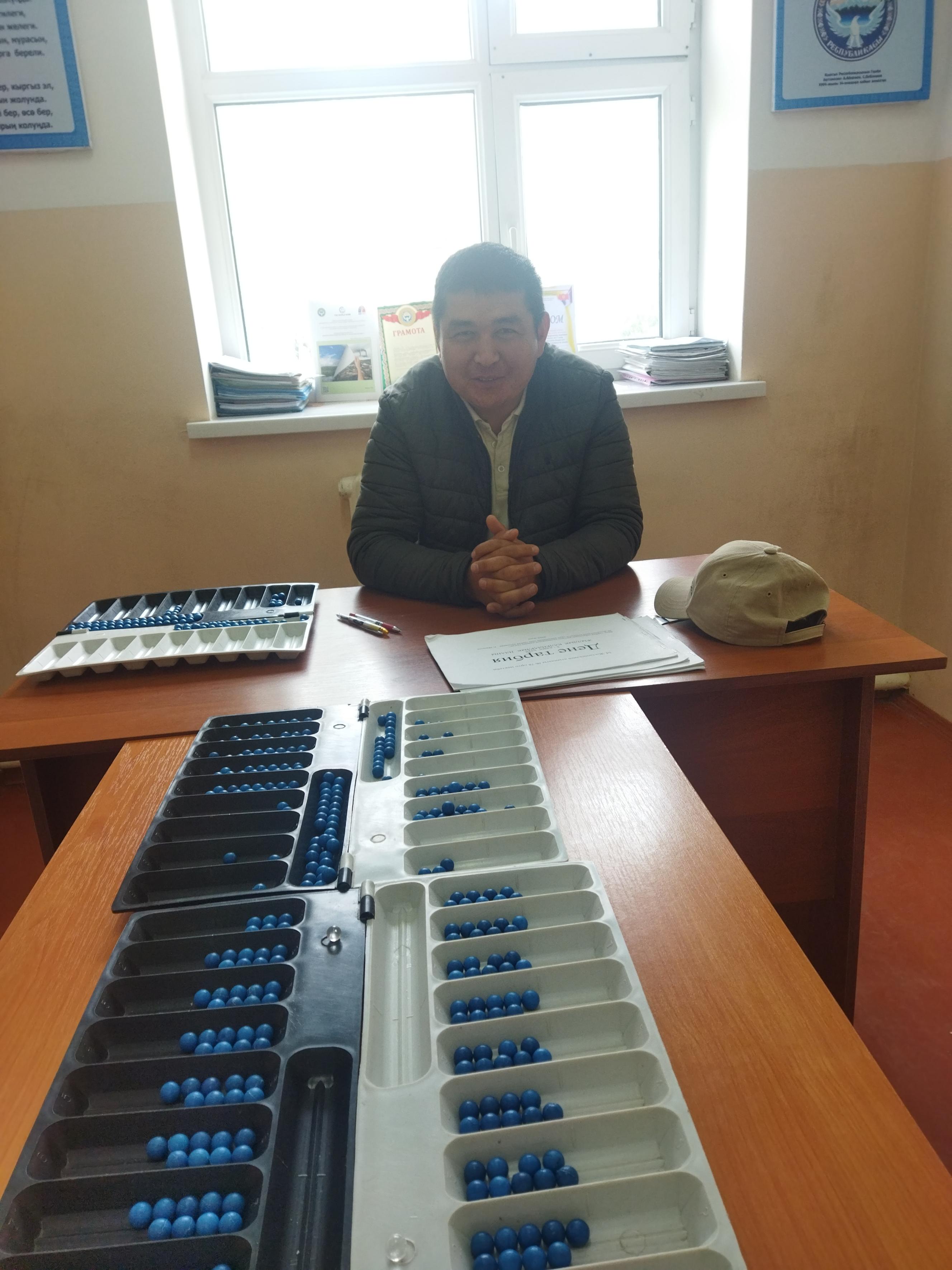 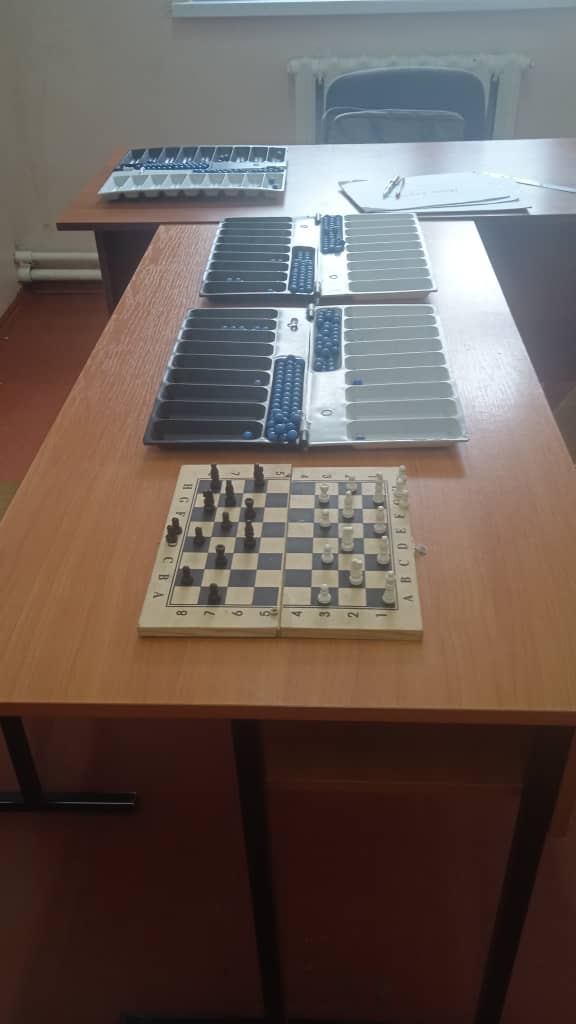 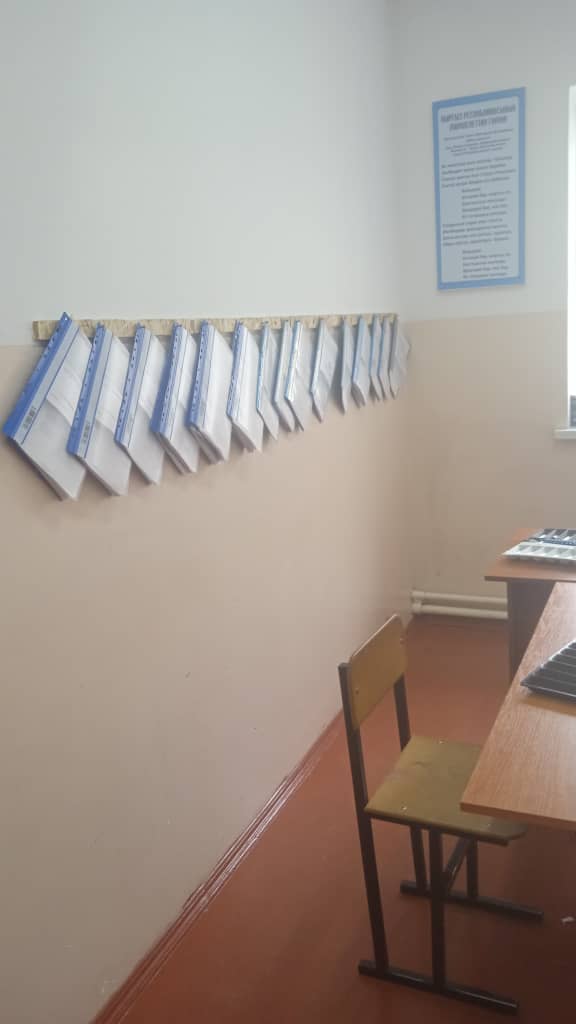 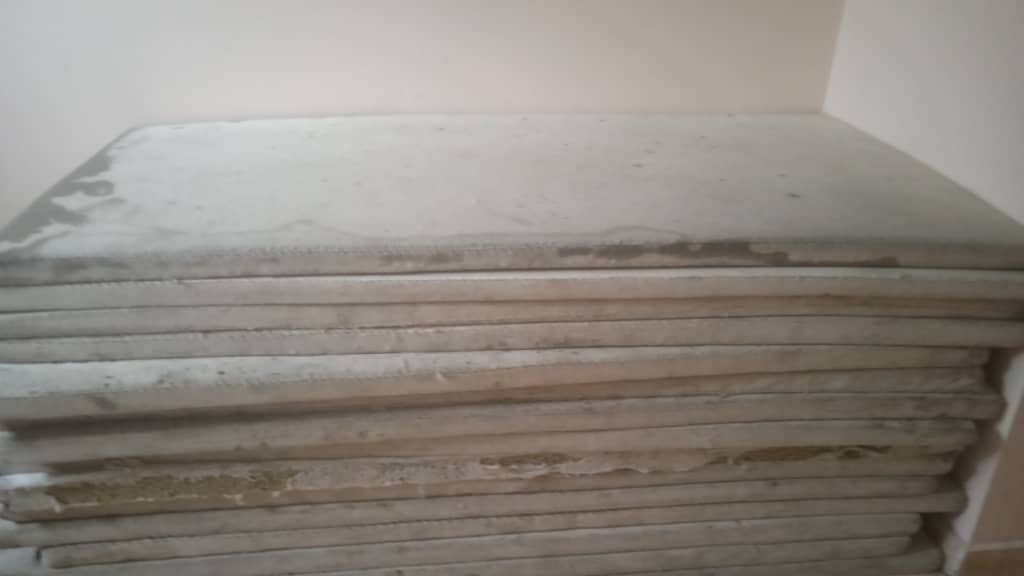 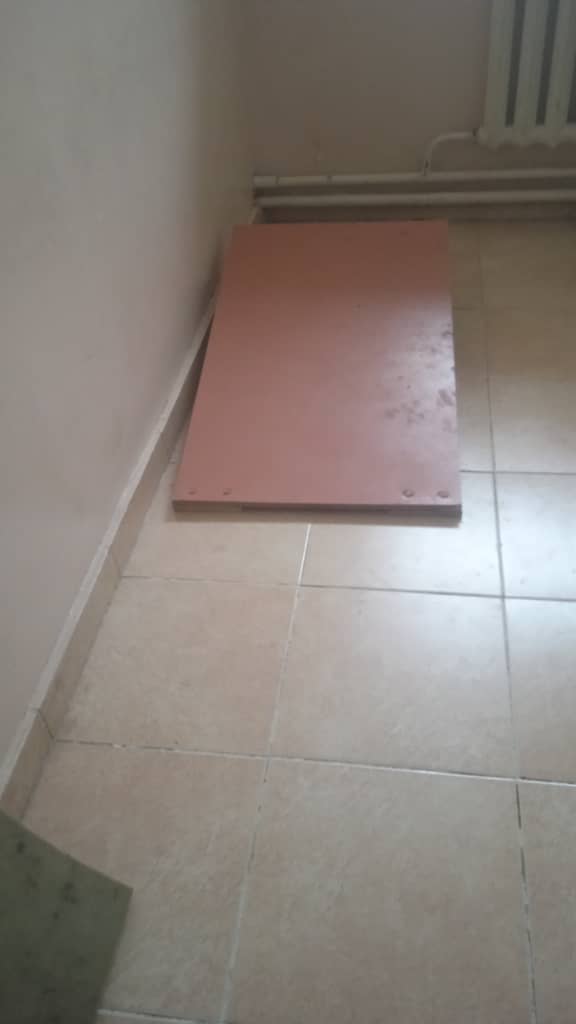 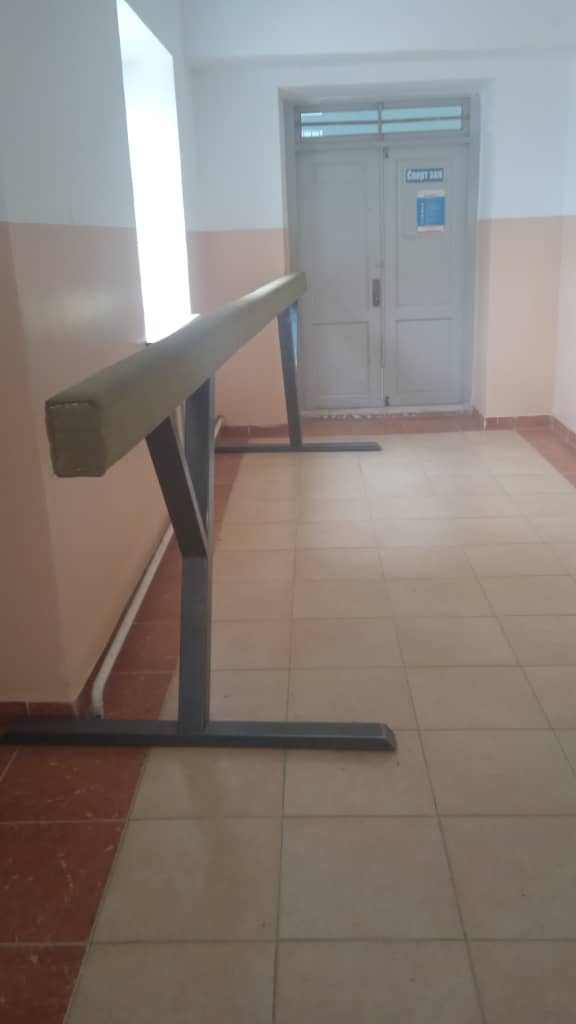 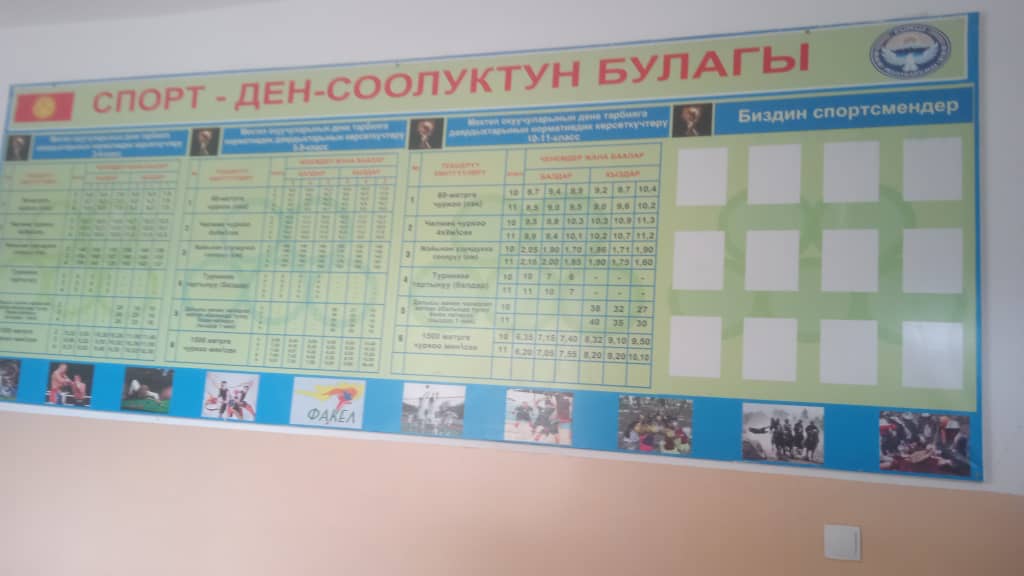 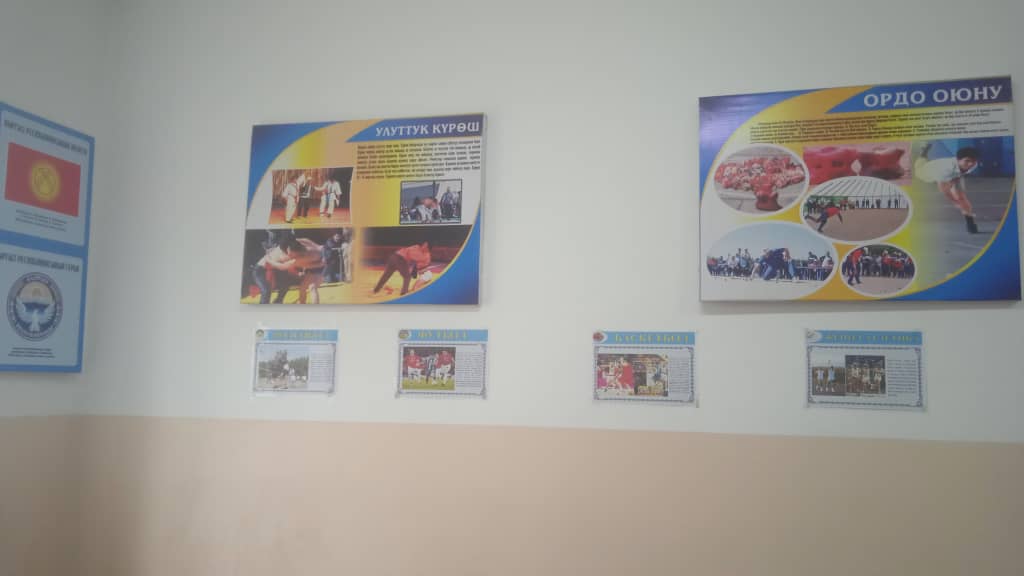 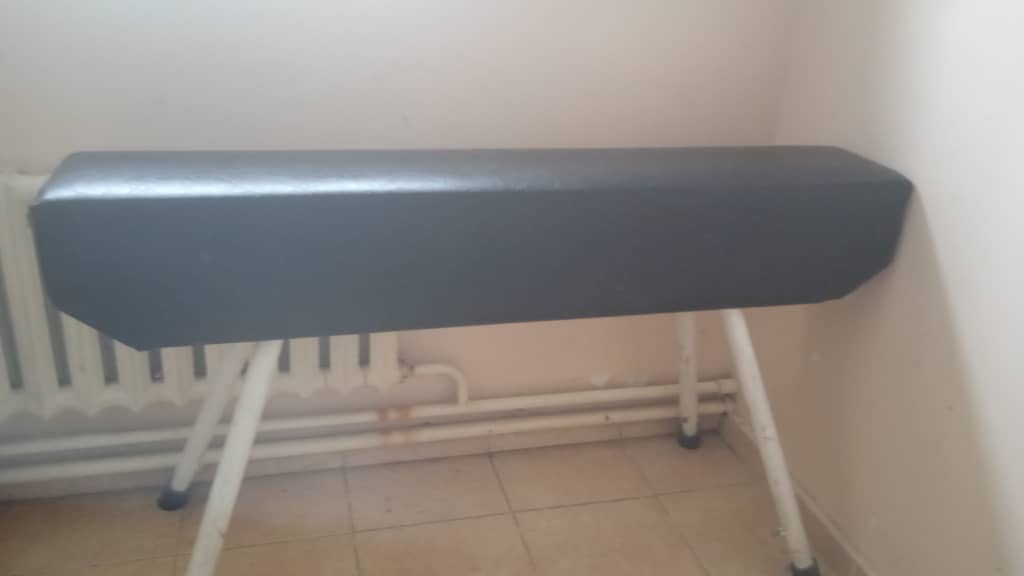 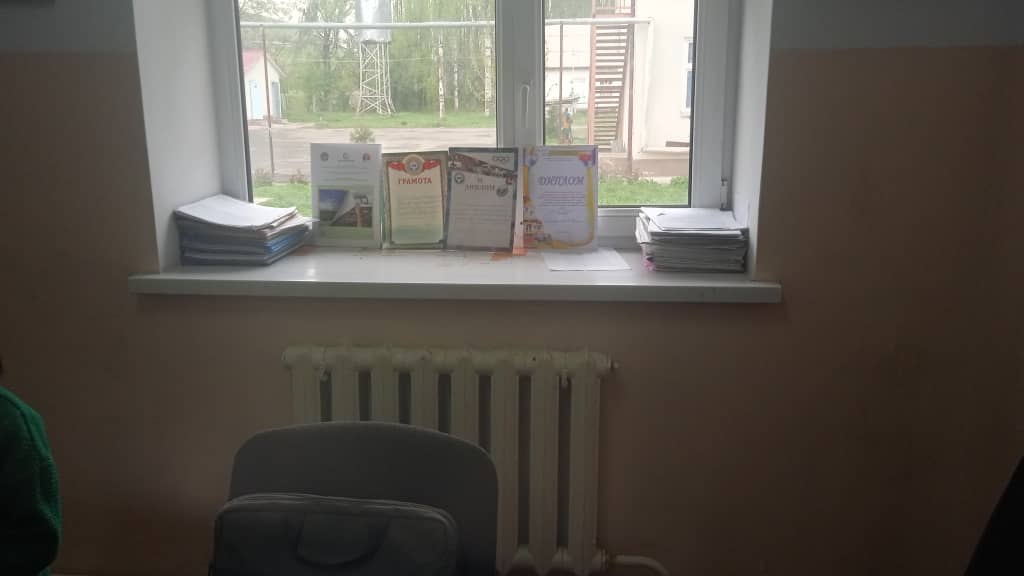 №Буюмдардын аттарыСаны1.Шахмат22.Лампа23.Шкаф14.Эшек15.Гимнастикалык курал16. Мугалимдин столу17.Мугалимдин отургучу 18.Окуучулардын партасы19.Брус110.Мать1511.Гул-12.Секируучу курал113Кийим илгич114Стент515Тогуз коргоол4